 新 书 推 荐 中文书名：《地狱》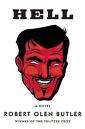 英文书名：HELL作    者：Robert Olen Butler出 版 社：Grove Atlantic代理公司：ANA/Claire Qiao页    数：310页出版时间：2009年9月代理地区：中国大陆、台湾审读资料：电子稿 类    型：文学普利策小说奖得主罗伯特·奥伦·巴特勒（Robert Olen Butler）效仿但丁，以萨特的幽默，演艺圈的八卦重写新地狱实景。内容简介：    想知道谁下了地狱？    想知道地狱里死灵魂们如何自处？普利策奖得主罗伯特·奥伦·巴特勒自有高见：原来每个人照旧过日子。有趣之处在于：无论善恶，下场都不怎么样。我们可以看到大诗人但丁，他视写小说为惩罚，莎士比亚则为鹅毛笔与墨水比不上圆珠笔而痛哭流涕，因为他用力太猛而输了写作比赛。小布什昏愦如在白宫，居然自以为身在天堂，切尼却陪着别西卜（撒旦的左膀右臂）喃喃抱怨自家老板的愚蠢，克林顿则一如既往地等候任何愿者上钩的小蜜……  巴特勒的新小说《地狱》是一部漫画式的黑色幽默作品，新闻主持人麦科德被困地狱，有幸与世界名人、历史巨星亲密接触，与亨利八世的断头王后安妮·博林如胶似漆。他的职业本能如鱼得水，无视魔王的淫威，英勇地追问每一个被采访者：“你认为，为什么你会在这儿？”他看来以为美国宪法修正案前十条在地狱也是神圣不可侵犯的。 由于采访撒旦本人大获成功，麦科德获赠一条粉蓝色领带。根据地狱的品阶制度，这意味着他已获得集联邦调查局长埃德加·胡佛与水门事件记者鲍伯·伍德沃德于一身的特权。但是，作为优秀、敬业的媒体人，他并不因此对大老板无限崇拜，反而大逆不道地思考起新的问题：是否所有人类都在这里？可有离开的出路？据说，但丁对这些问题都有答案。及时独家采访但丁的比阿特丽斯，这主意看上去不错，却在第二天就被全知全能的撒旦曝光了。  巴特勒对善恶、自由意志大施恶搞，狂野的喜剧效果可以令但丁汗颜。作者简介：罗伯特·奥伦·巴特勒（Robert Olen Butler）于生于美国伊利诺斯州岩石城。他1969-1971年在越南服役。他兼演员、作家、圣路易大学戏剧学教授于一身。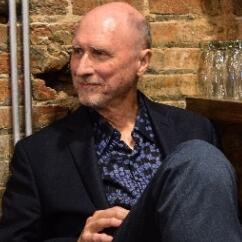 1981年，他以小说《伊甸园小径》（THE ALLEYS OF EDEN）出道，1993年，他第一部小说集《奇异山岳的芬芳》（A GOOD SCENT FROM STRANGE MOUNTAIN）获本年度普利策小说奖（the Pulitzer Prize for Fiction）他还著有非小说：《从你梦想之处出发》（FROM WHERE YOU DREAM）。媒体评价：“开卷欲罢不能，笔力纤毫具见。在作者天才的洞见之下，人类本性的罪恶与残缺一览无余。”----《新闻与观察》（The New & Observer）“多产的普利策奖得主巴特勒在新作中对地狱居民作了多彩的描绘，在精巧、奔放的节奏中，意识之流时断时续，跃然纸上。”----《出版家周刊》（Publish’s Weekly）  “巴特勒的地狱以自己完全不同的方式有其冷酷之心。不可否认此书非常有趣，虽说某些----《华盛顿邮报》(The Washington Post)  “新闻主持人麦科德死后困居地狱，邂逅历史要人、名人及自己的前妻……如果他不是过于放纵自己的小聪明和装腔作势，他的文字将以其明朗和悲情屹立难撼。”----《弗吉尼亚评论季刊》（Virgibia Quarterly Review）谢谢您的阅读！请将反馈信息发至：乔明睿（Claire Qiao）安德鲁﹒纳伯格联合国际有限公司北京代表处
北京市海淀区中关村大街甲59号中国人民大学文化大厦1705室, 邮编：100872
电话：010-82449026传真：010-82504200
Email: Claire@nurnberg.com.cn网址：www.nurnberg.com.cn微博：http://weibo.com/nurnberg豆瓣小站：http://site.douban.com/110577/微信订阅号：ANABJ2002